4.pielikums 
Ministru kabineta 
2013.gada      noteikumiem Nr.    Iesniegums speciālās atļaujas (licences) pārreģistrācijaiPatērētāju tiesību aizsardzības centramLūdzu pārreģistrēt speciālo atļauju (licenci) parāda atgūšanas pakalpojumu sniegšanai Latvijas Republikā no ______.gada ___._____________.1. Informācija par parāda atgūšanas pakalpojuma sniedzēju2. Parāda atgūšanas pakalpojuma sniedzēja kontaktpersona3. Ziņas par valsts nodevas maksājumu4. Vēlos saņemt speciālo atļauju (licenci) (nepieciešamo atzīmēt ar X, izvēloties vienu no norādītajām licences formām): elektroniska dokumenta formā 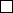  papīra dokumenta formā5. Apliecinu, ka:5.1. parāda atgūšanas pakalpojuma sniedzējam ir izstrādāta:5.1.1. parāda atgūšanas pakalpojuma sniegšanas iekšējā kārtība, kas nosaka parāda atgūšanas kārtību, saskarsmi ar parādniekiem un parāda atgūšanas izmaksas veidojošās pozīcijas un to finansiālais atšifrējums;5.1.2. patērētāju sūdzību izskatīšanas kārtība;5.2. parāda atgūšanas pakalpojuma sniedzēja darbinieki, kas veic parādu atgūšanu,  nav sodīti par tīša noziedzīga nodarījuma izdarīšanu, par ko paredzēta atbildība Krimināllikuma IX, XII, XIII, XIV, XV, XVI, XVII, XVIII, vai XX nodaļā, izņemot gadījumu, ja sodāmība ir dzēsta.6.  Pielikumā (nepieciešamo atzīmēt ar X):izziņa par kriminālo un administratīvo sodāmību no personas pastāvīgās dzīvesvietas valsts iestādes, kas uztur informāciju par sodāmību saskaņā ar attiecīgās valsts likumiem (ja parāda atgūšanas pakalpojuma sniedzējs (fiziska persona) vai tā padomes vai valdes loceklis vai pārstāvēttiesīgais biedrs (ja parāda atgūšanas pakalpojuma sniedzējs ir komersants) ir ārvalstnieks), ja šādu informāciju nav iespējams iegūt Iekšlietu ministrijas Informācijas centra uzturētajā sodu reģistrā (turpmāk – sodu reģistrs). Izziņai jābūt izsniegtai ne agrāk kā sešus mēnešus pirms iesnieguma speciālās atļaujas (licences) saņemšanai iesniegšanas dienas;   izziņa par kriminālo sodāmību no personas pastāvīgās dzīvesvietas valsts iestādes, kas uztur informāciju par sodāmību saskaņā ar attiecīgās valsts likumiem, ja parāda atgūšanas pakalpojuma sniedzēja darbinieks, kura pienākumos ietilpst parādu atgūšana, ir ārvalstnieks, ja šādu informāciju nav iespējams iegūt Iekšlietu ministrijas Informācijas centra uzturētajā sodu reģistrā (turpmāk – sodu reģistrs). Izziņai jābūt izsniegtai ne agrāk kā sešus mēnešus pirms iesnieguma speciālās atļaujas (licences) saņemšanai iesniegšanas dienas;   pilnvarotā pārstāvja pilnvara (ja iesniegumu iesniedz pilnvarotais pārstāvis);   citi dokumenti (norādīt, kādi) ________________________________Iesniedzējs: Ekonomikas ministrs							D.PavļutsVīza: Ekonomikas ministrijas 			Valsts sekretārapienākumu izpildītājs,valsts sekretāra vietnieks							A.Liepiņš18.01.2013 14:07I.Peipiņa, 67013146Ilze.Peipina@em.gov.lvParāda atgūšanas pakalpojuma sniedzēja vārds, uzvārds / nosaukums (firma)Speciālās atļaujas (licences) numursReģistrācijas kods /Reģistrācijas numurs komercreģistrā vai līdzvērtīgā kompetentā iestādē Vārds, uzvārdsTālruņa numursFaksa numursE-pasta adreseValsts nodevas maksātāja vārds, uzvārds vai nosaukumsMaksājuma datumsSummaMaksājumu iestādes piešķirtais maksājuma rīkojuma identifikācijas numurs(parāda atgūšanas pakalpojuma sniedzēja vai tā amatpersonas vārds un uzvārds)(paraksts)(datums)